УТВЕРЖДАЮ приказ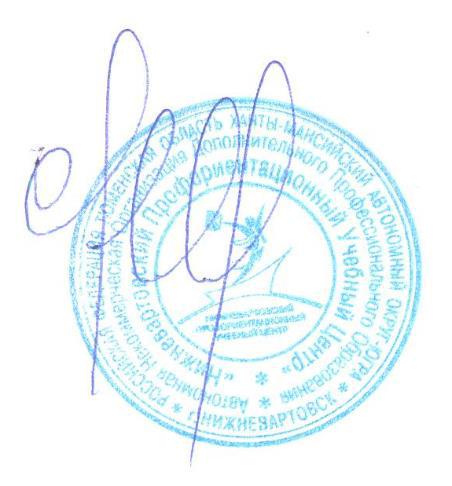 Директора АНО ДПО«Нижневартовский профориентационный учебный центр»______________О.П. Рябова__01.02.2018 № 4/18ПРАВИЛА ВНУТРЕННЕГО РАСПОРЯДКА ОБУЧАЮЩИХСЯ
г. Нижневартовск20181. ОБЩИЕ ПОЛОЖЕНИЯ1.1. Правила внутреннего распорядка обучающихся (далее – Правила)   разработаны в соответствии с Федеральным законом № 273-ФЗ от 29.12.2012 года 
«Об образовании в Российской Федерации», Уставом, иными нормативными актами.1.2. Настоящие Правила являются локальным нормативным актом Автономной некоммерческой организации дополнительного профессионального образования «Нижневартовский профориентационный учебный центр» (далее – Учебный центр), регламентирующим права и обязанности обучающихся, организацию учебных занятий, поощрения, ответственность за нарушение учебной дисциплины, а также иные вопросы регулирования процесса обучения.1.3. Настоящие Правила обязательны для выполнения всеми обучающимися.1.4.   Настоящие Правила, изменения и дополнения к ним публикуются на официальном сайте в информационно-телекоммуникационной сети «Интернет».1.5.  Настоящие Правила утверждаются директором Учебного центра на неопределенный срок.2. ОРГАНИЗАЦИЯ УЧЕБНОГО ПРОЦЕССА. РЕЖИМ ЗАНЯТИЙ2.1. Образовательный процесс осуществляется по разработанным 
и утвержденными директором Учебного центра образовательным программам, с учетом потребностей лица, организации, по инициативе которых осуществляется дополнительное профессиональное образование..2.2. Содержание реализуемых программ должно учитывать профессиональные стандарты, квалификационные требования, указанные в квалификационных справочниках по соответствующим должностям, профессиям и специальностям, или квалификационные требования к профессиональным знаниям и навыкам, необходимых для исполнения должностных обязанностей и требований соответствующих федеральных государственных образовательных стандартов среднего профессионального и (или) высшего образования к результатам освоения образовательных программ.  2.3. Обучение в Организации ведется на русском языке.2.4. Формы обучения: очная (с отрывом от работы), очно-заочная (вечерняя), заочная с применением дистанционных образовательных технологий, экстернат. При реализации образовательных программ с применением дистанционных образовательных технологий, Учебный центр должен обеспечить защиту сведений, составляющих государственную или иную охраняемую законом тайну.2.5. Продолжительность и сроки обучения регламентируются конкретной дополнительной профессиональной программой, согласно учебному плану и календарному учебному графику в установленном порядке по данной  образовательной программе: - при реализации программ повышения квалификации – от 16 часов;- при реализации программ профессиональной переподготовки– от 250 часов. 2.6. Срок освоения образовательной программы должен обеспечивать возможность достижения планируемых результатов, заявленных в конкретной образовательной программе.2.7. Образовательный процесс включает теоретическое обучение, производственное обучение, производственную нагрузку, воспитательную работу с обучающимися. В соответствии с законодательством Российской Федерации для Работников и обучающихся в Учебном центре устанавливается  пятидневная рабочая неделя. Выходными днями являются суббота и воскресенье. Учебная нагрузка не может превышать 40 часов в неделю.2.10. Образовательный процесс в Учебном центре осуществляется в течение всего календарного года (по мере комплектования групп) по расписанию 
в соответствии с учебным планом (индивидуальным учебным планом). 
         В зависимости от условий занятия могут проводиться в несколько смен (потоков).         2.11.Занятия проводятся в соответствии с учебным планом (индивидуальным учебным планом) и расписанием занятий. Расписание составляется заместителем по учебно-методической работе на весь период обучения конкретной группы и утверждается директором Учебного центра. Расписание по индивидуальному учебному плану составляется преподавателем, ведущим дисциплину (модуль).       2.12. Для всех видов аудиторных занятий академический час устанавливается  45 минут. Перерыв между парами не менее 10 минут.         2.13. Образовательная  деятельность предусматривает виды учебных занятий и учебных работ:  лекция,  практическое  и семинарское занятие, лабораторное занятие, круглый стол, мастер-класс, деловая игра,  тренинги, семинары по обмену опытом, выездные занятия, консультация, практика, выполнение практической квалификационной работы (отчет по практике), аттестационной (дипломной) работы, проектной работы и в других формах, в том числе с использованием дистанционных образовательных технологий.          2.22. Запрещается использование антигуманных, а также опасных для жизни или здоровья обучающихся методов обучения.          2.23. До начала каждого учебного занятия (и в перерывах между занятиями) 
в аудиториях, лабораториях, учебных мастерских и кабинетах преподаватель (мастер производственного обучения) подготавливает необходимые учебные пособия, оборудование, инструменты и др.3. ОСНОВНЫЕ ПРАВА И ОБЯЗАННОСТИ ОБУЧАЮЩИХСЯ      3.1. Обучающимся предоставляются  академическое право на:  - получение образования по избранной для обучения программе, -предоставление условий для обучения после зачисления в установленном порядке,          -своевременное получение учебных программ изучаемых дисциплин, необходимых учебно-методических материалов;-обучение по индивидуальному учебному плану, в том числе ускоренное обучение, в пределах осваиваемой образовательной программой в порядке, установленным ЛНА.-освоение наряду с учебными предметами, курсами, дисциплинами (модулями) по осваиваемой образовательной программе любых других учебных предметов, курсов, дисциплинам (модулей), преподаваемых в Учебном центре, в установленном им порядке, а также преподаваемых в других организациях, осуществляющих образовательную деятельность, учебных предметов, курсов, дисциплин (модулей), одновременное освоение нескольких основных профессиональных программ;-зачет Учебным центром в установленном им порядке результатов освоения обучающимися учебных предметов, курсов, дисциплин (модулей), практики, дополнительных образовательных программ в других организациях;-бесплатное пользование библиотечно-информационными ресурсами, его учебно-лабораторными  базами Учебного центра; -обжалование актов Учебного центра в установленном законодательством Российской Федерации порядке,-уважение человеческого достоинства, защиту от всех форм физического и психического насилия, оскорбления личности, охрану жизни и здоровья;-ознакомление с лицензией на право ведения образовательной деятельности,  с уставом,  с учебной документацией, другими документами, регламентирующими организацию образовательного процесса;-поощрении за успехи в учебной, общественной, инновационной деятельности и др.;-получение информации от Учебного центра о положении в сфере занятости населения Российской Федерации по осваиваемым ими профессиям;- совмещение получения образования с работой без ущерба для освоения образовательной программы, выполнения индивидуального учебного плана;-иные академические права, предусмотренные Федеральным Законом об образовании, иными нормативными актами Российской Федерации, локальными нормативными актами.     3.2. Обучающиеся имеют право на посещение по своему выбору мероприятий, которые проводятся, и не предусмотрены учебным планом, в порядке, установленном локальным нормативным актом.  Привлечение обучающихся  без их согласия и несовершеннолетних обучающихся без согласия их родителей (законных представителей) к труду, не предусмотренному образовательной программой, запрещается.     3.3. Принуждение обучающихся к вступлению в общественные объединения, в том числе политические партии, а также принудительное привлечение их к деятельности этих объединений и участию в агитационных кампаниях и политических акциях не допускается. Обучающиеся обязаны:           1) добросовестно осваивать образовательную программу, выполнять индивидуальный учебный план, в том числе посещать учебные занятия, осуществлять самостоятельную подготовку к занятиям, лично выполнять в установленные сроки все виды учебных заданий и контроля усвоения учебного материала, предусмотренные программами обучения, данные педагогическими работниками в рамках образовательной программы;       2) систематически посещать учебные занятия без уважительной причины, предусмотренные расписанием, выполнять указания педагогических работников, администрации Учебного центра;3) своевременно в письменной форме ставить в известность директора Учебного центра о необходимости отсутствия на учебных занятиях, в том числе на экзаменах и зачетах, по уважительной причине. При отсутствии на занятиях, в том числе экзаменах и зачетах, по непредвиденной уважительной причине представлять первый день явки в университет документы, подтверждающие уважительность причины пропуска занятий. В случае болезни обучающийся представляет в Учебный центр  справку лечебного учреждения установленного образца;4) Не совершать противоправные деяния, имеющие социально-опасные последствия для Учебного центра, обучающихся и работников;           5) выполнять требования устава Учебного центра, правил внутреннего распорядка Учебного центра, иных локальных актов;           6) уважать честь и достоинство других обучающихся и работников Учебного центра,           7) бережно относиться к имуществу Учебного центра,            8. Иные обязанности обучающихся, не предусмотренные частью 1 ст. 43 Федерального Закона об образовании, устанавливаются иными федеральными законами, договором об образовании.                                   4.	ОТВЕТСТВЕННОСТЬ ОБУЧАЮЩИХСЯ          4.1. Соблюдать дисциплину, посещать учебные занятия, лично выполнять в установленные сроки все виды учебных заданий и контроля усвоения учебного материала, предусмотренные программами обучения;      4.2. Дисциплина в Учебном центре поддерживается на основе уважения человеческого достоинства обучающихся, педагогических работников. Применение физического и (или) психического насилия по отношению к обучающимся не допускается.       4.3. Поддерживать чистоту и порядок во всех учебных помещениях Учебного центра;4.4. Не допускать нарушений общественного порядка, в том числе - использования ненормативной лексики в высказываниях, произносимых в общественных местах и (или) размещенных в информационно-телекоммуникационных сетях;          Меры дисциплинарного взыскания применяются за неисполнение или нарушение устава Учебного центра, настоящих Правил, по вопросам организации осуществления образовательной деятельности.        4.5. За нарушение обучающимися устава Учебного центра к ним могут быть применены меры дисциплинарного взыскания:замечание;выговор;отчисление.За каждый дисциплинарный проступок может быть применена одна мера дисциплинарного взыскания.        4.6. До применения меры дисциплинарного взыскания Учебный центр запрашивает от обучающегося письменное объяснение. Если по истечении трех учебных дней указанное объяснение обучающимся не представлено, то составляется соответствующий акт.        4.7. Отказ или уклонение обучающегося от предоставления им письменного объяснения не является препятствием для применения меры дисциплинарного взыскания.       4.8. Мера дисциплинарного взыскания применяется не позднее одного месяца со дня обнаружения проступка, не считая времени отсутствия обучающегося во время болезни, каникул, академического отпуска, отпуска по беременности и родам или отпуска по уходу за ребенком, а также времени, необходимого на учет мнения советов обучающихся, представительных органов обучающихся, советов родителей (законных представителей) несовершеннолетних обучающихся, но не более семи учебных дней со дня представления директору Учебного центра или иному уполномоченному лицу, мотивированного мнения указанных советов органов в письменной форме.       4.9. Дисциплинарные взыскания налагаются директором Учебного центра и объявляются приказом, который доводится до сведения обучающегося, родителей (законных представителей) несовершеннолетнего обучающегося под роспись в течение трех учебных дней со дня его издания, не считая времени отсутствия обучающегося.          4.10. Отказ обучающегося, родителей (законных представителей) несовершеннолетнего обучающегося ознакомиться с указанным приказом под роспись оформляется соответствующим актом.         4.11. Если в течение года со дня применения меры дисциплинарного взыскания к обучающемуся не будет применена новая мера дисциплинарного взыскания, то он считается не имеющим меры дисциплинарного взыскания.        4.12. Директор Учебного центра, до истечения года со дня применения меры дисциплинарного взыскания имеет право снять ее с обучающегося по собственной инициативе, просьбе самого обучающегося, родителей (законных представителей) несовершеннолетнего обучающегося, ходатайству совета обучающихся, представительных органов обучающихся или советов родителей (законных представителей) несовершеннолетних обучающихся.Меры дисциплинарного взыскания не применяются к обучающимся с ограниченными возможностями здоровья (с задержкой психического развития и различными формами умственной отсталости).	3.3. В помещениях Учебного центра запрещается:Совершать любые действия, очевидно влекущие за собой опасные последствия для окружающих.Использовать непристойные выражения, жесты, сквернословие.Пропускать обязательные занятия без уважительных причин.Входить в аудиторию после установленного времени начала учебного занятия;Курить в местах, не отведенных для этой цели;Оставлять мусор, делать надписи и рисунки на столах, стенах, ином имуществе Университета;Пользоваться мобильным телефоном во время занятий;Громко разговаривать, шуметь во время занятий.Приносить, передавать или употреблять табачные изделия, спиртные напитки, средства токсического и наркотического опьянения, равно психотропные вещества и их прекурсоры.5. ОСНОВНЫЕ ОБЯЗАННОСТИ УЧЕБНОГО ЦЕНТРАУчебный центр обязан:5.1. Создавать условия для  реализации в полном объеме образовательных программ, улучшения качества подготовки обучающихся с учетом требований современного уровня развития научных знаний, новейших достижений науки, техники и культуры, перспектив их развития и научной организации труда;         5.2. Улучшать условия обучения, материально-техническое обеспечение образовательной деятельности, оборудования, помещений;Соблюдать права и свободы  обучающихся, родителей (законных представителей) несовершеннолетних обучающихся, работников Учебного центра.6. ПООЩРЕНИЕ ОБУЧАЮЩИХСЯ6.1. За высокие достижения в учебной, научно-исследовательской, творческой, спортивной, общественной деятельности обучающиеся могут быть представлены к следующим формам поощрения:объявление благодарности;награждение грамотами, дипломами, ценными подарками,иные формы поощрения, предусмотренные локальными актами Учебного центра.6.2. Поощрения объявляются приказом директора Учебного центра и доводятся до сведения обучающихся. Выписка из приказа о поощрении хранится в личном деле обучающегося.7. ЗАКЛЮЧИТЕЛЬНЫЕ ПОЛОЖЕНИЯНастоящие Правила утверждаются приказом директора Учебного центра.Все изменения и дополнения к настоящим Правилам вносятся 
в соответствии с нормативными правовыми актами Российской Федерации:- определяющими нормы учебного распорядка и учебной дисциплины 
в образовательных организациях;- закрепляющими требования по обеспечению безопасной эксплуатации 
и содержанию зданий, сооружений, оборудования и иного имущества.Директор вправе уточнять и корректировать настоящие Правила в случае необходимости оперативного реагирования на изменение обязательных требований законодательства Российской Федерации, регулирующего учебную дисциплину и учебный распорядок, а также требований по обеспечению безопасности эксплуатации и содержания зданий, сооружений, оборудования 
и иного имущества.